Tiszántúli Építő Kft.Nyíregyháza, Mező u. 6. számTel.: (30) 28-357-46FotódokumeNtáciÓa Balkány, Fő u.33. (hrsz.770/4.) ingatlanon lévő szociális intézmény (menedékház) felmérési tervéhezFotódokumentáció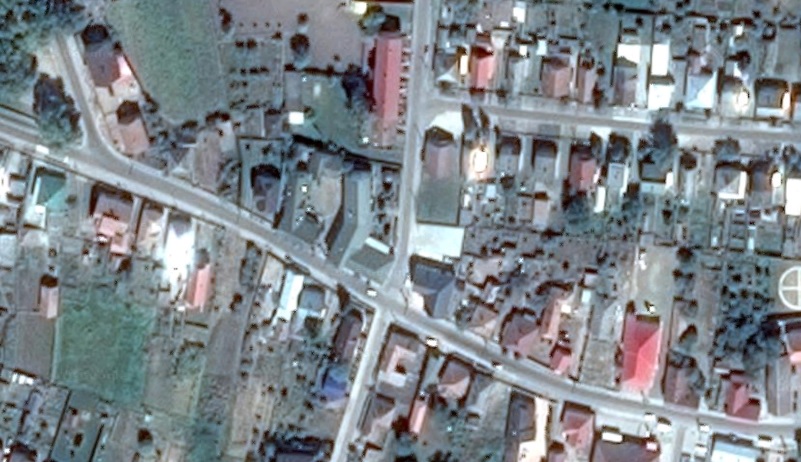 1. kép – felülnézeti kép (forrás: Google térkép)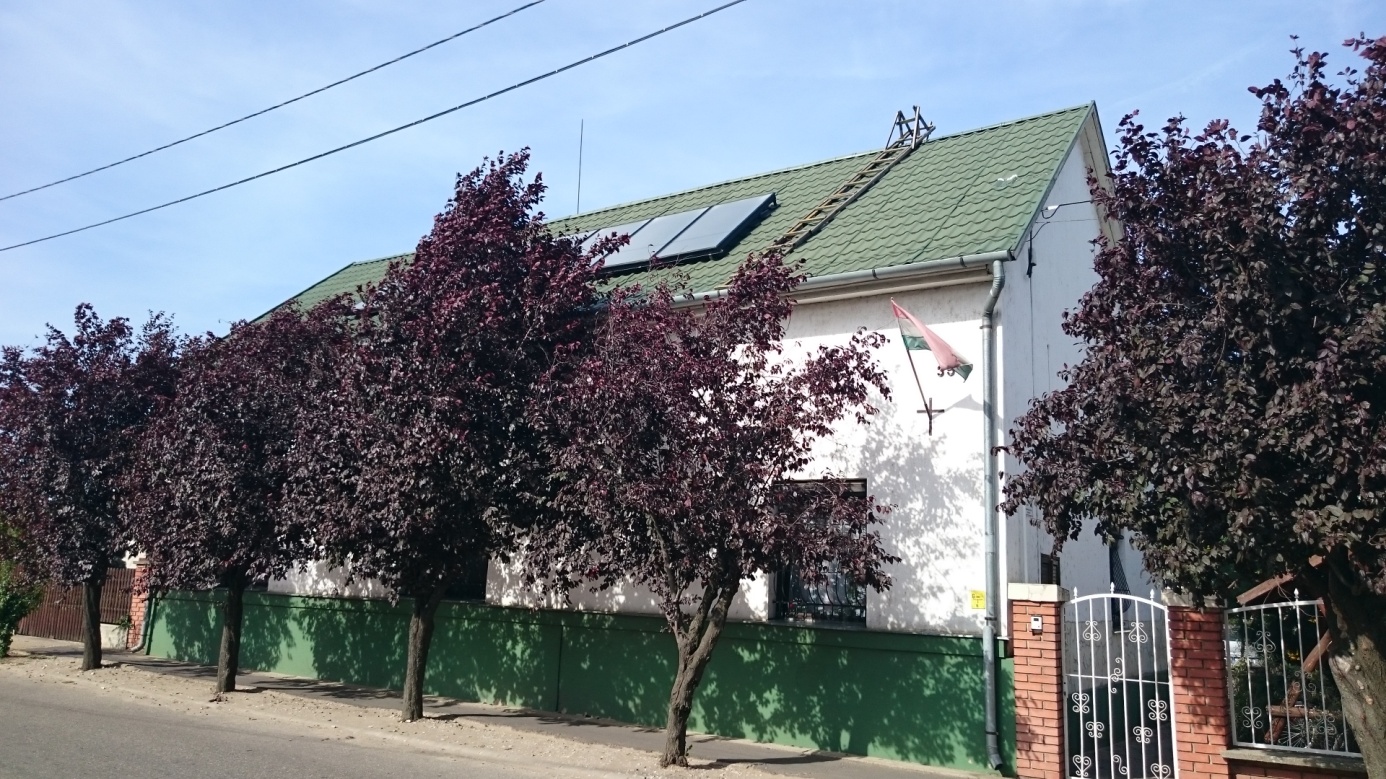 2. kép –déli homlokzati kép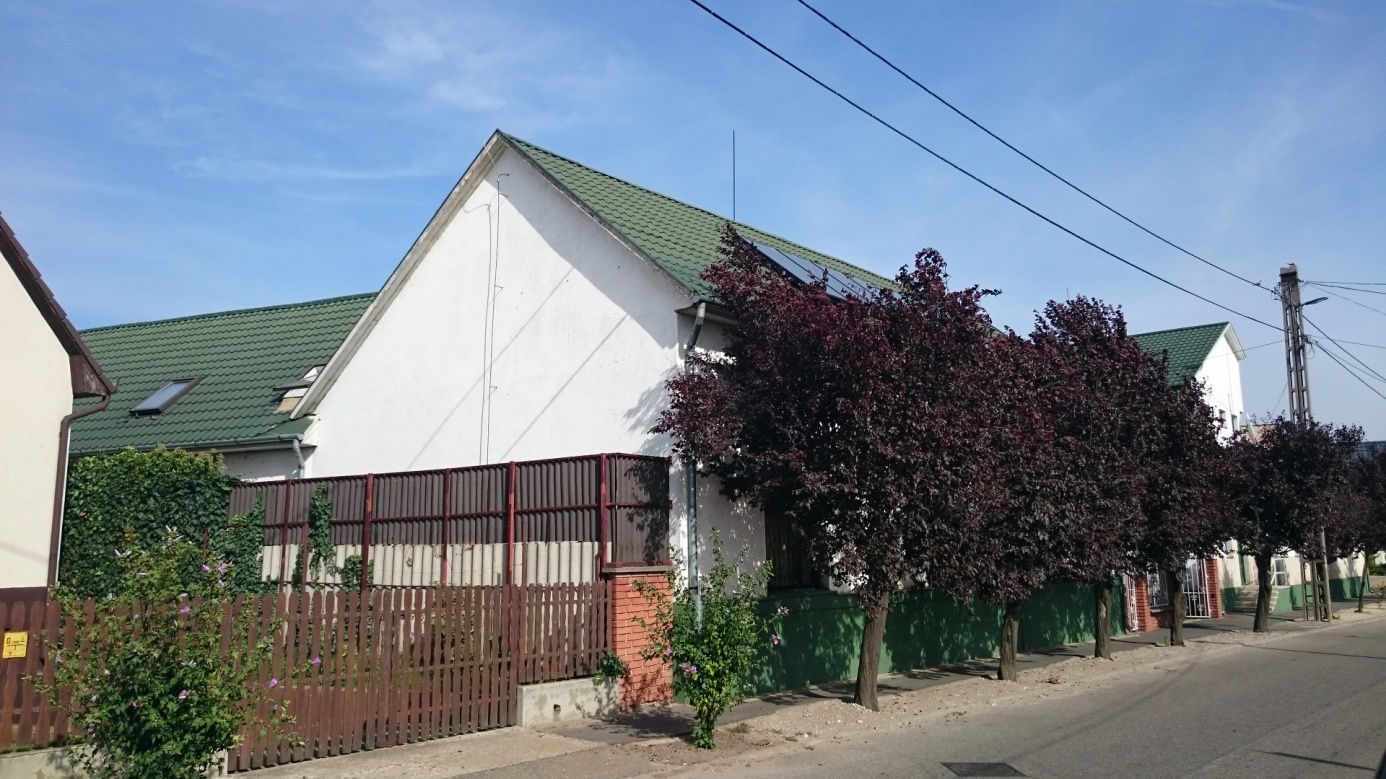 3. kép –Nyugati homlokzati kép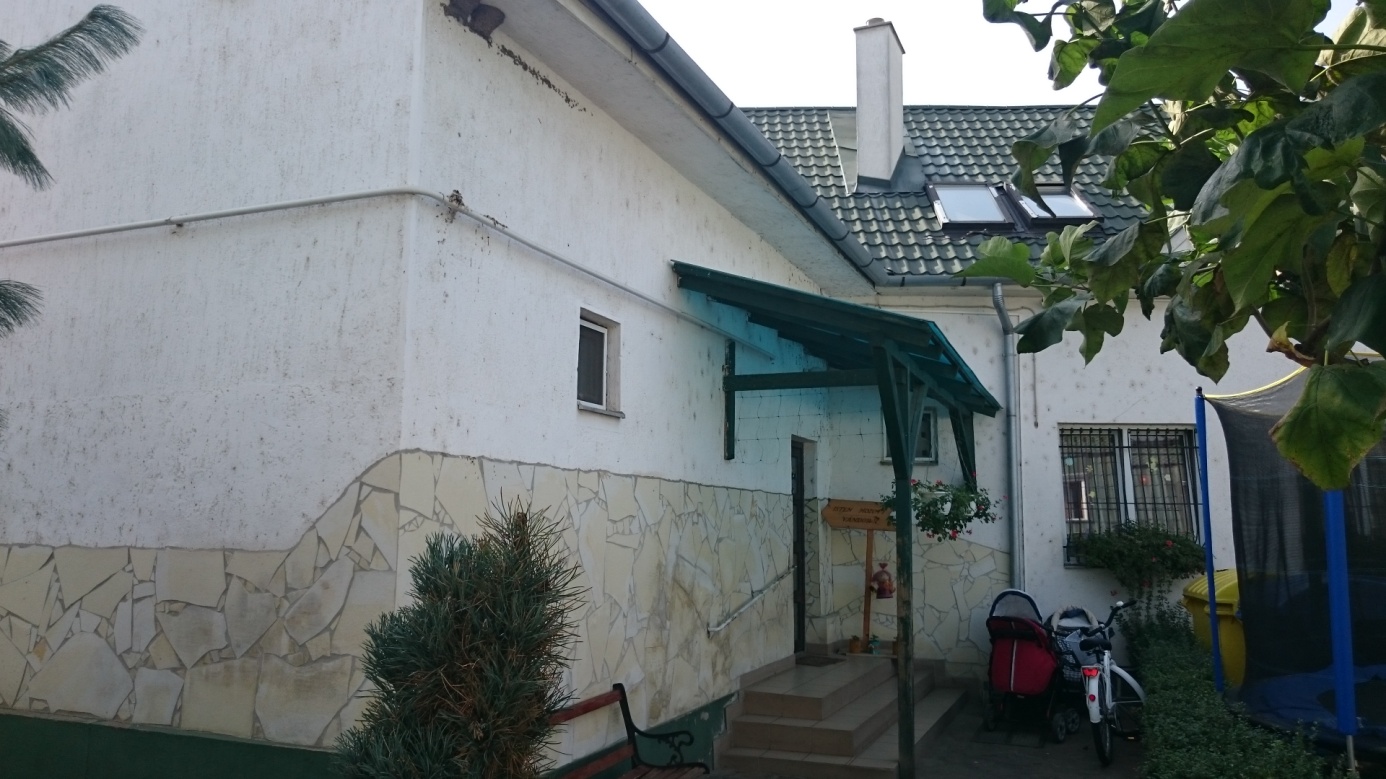 4. kép –Keleti, északi homlokzati részlet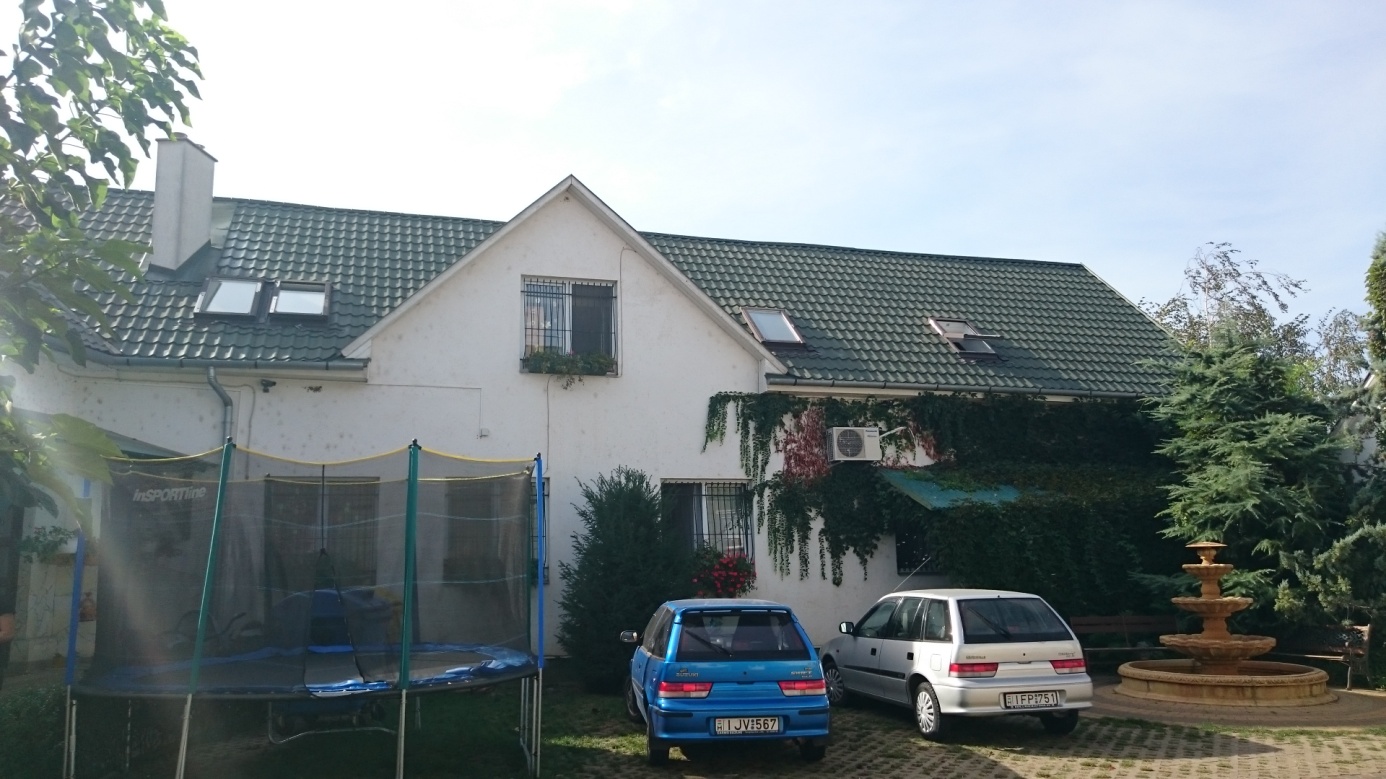 5. kép –keleti homlokzati részlet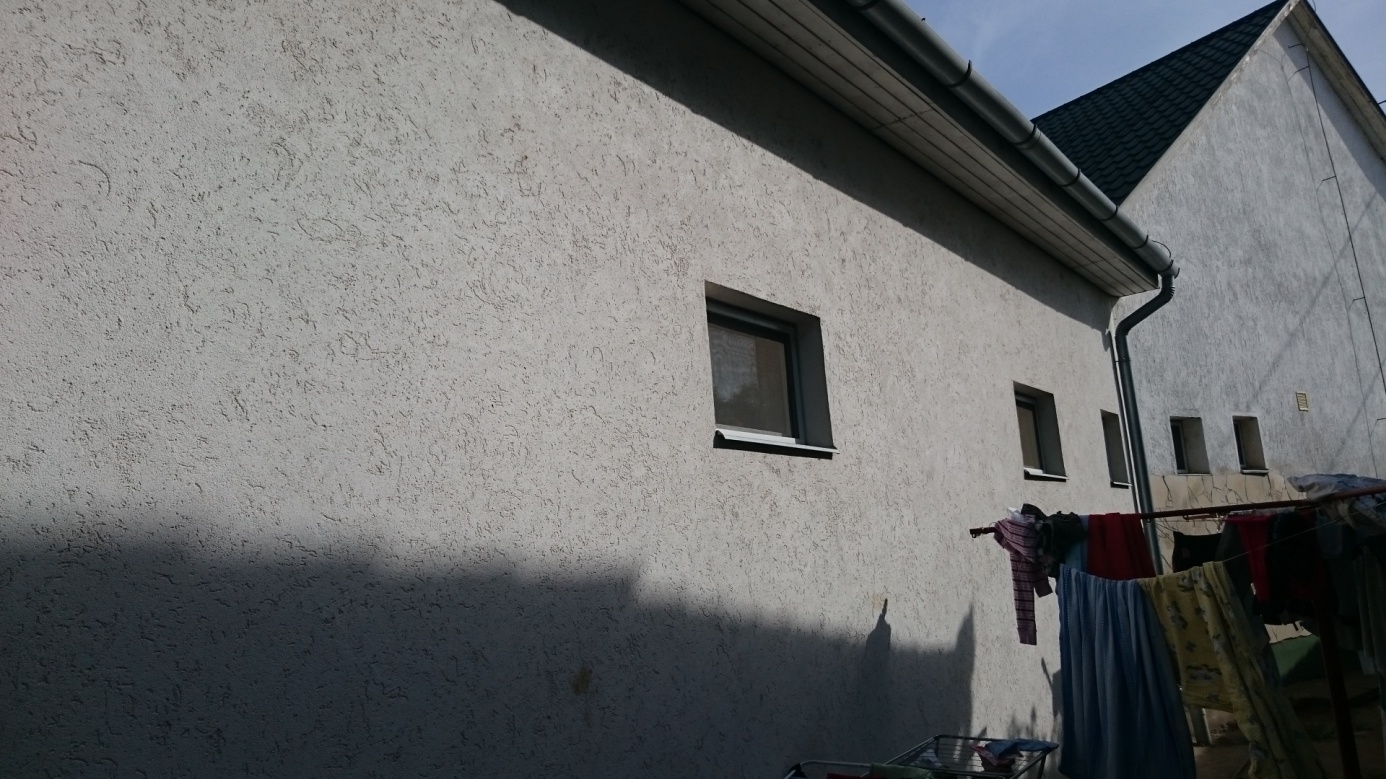 6. kép – nyugati homlokzat részlet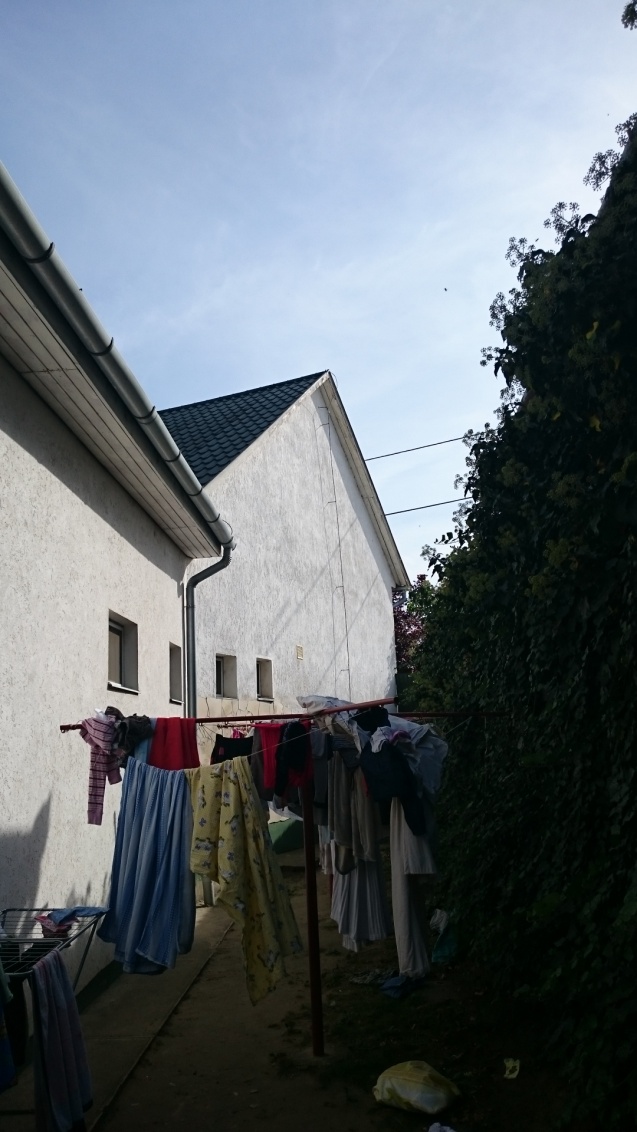 7. kép – nyugati homlokzat részlet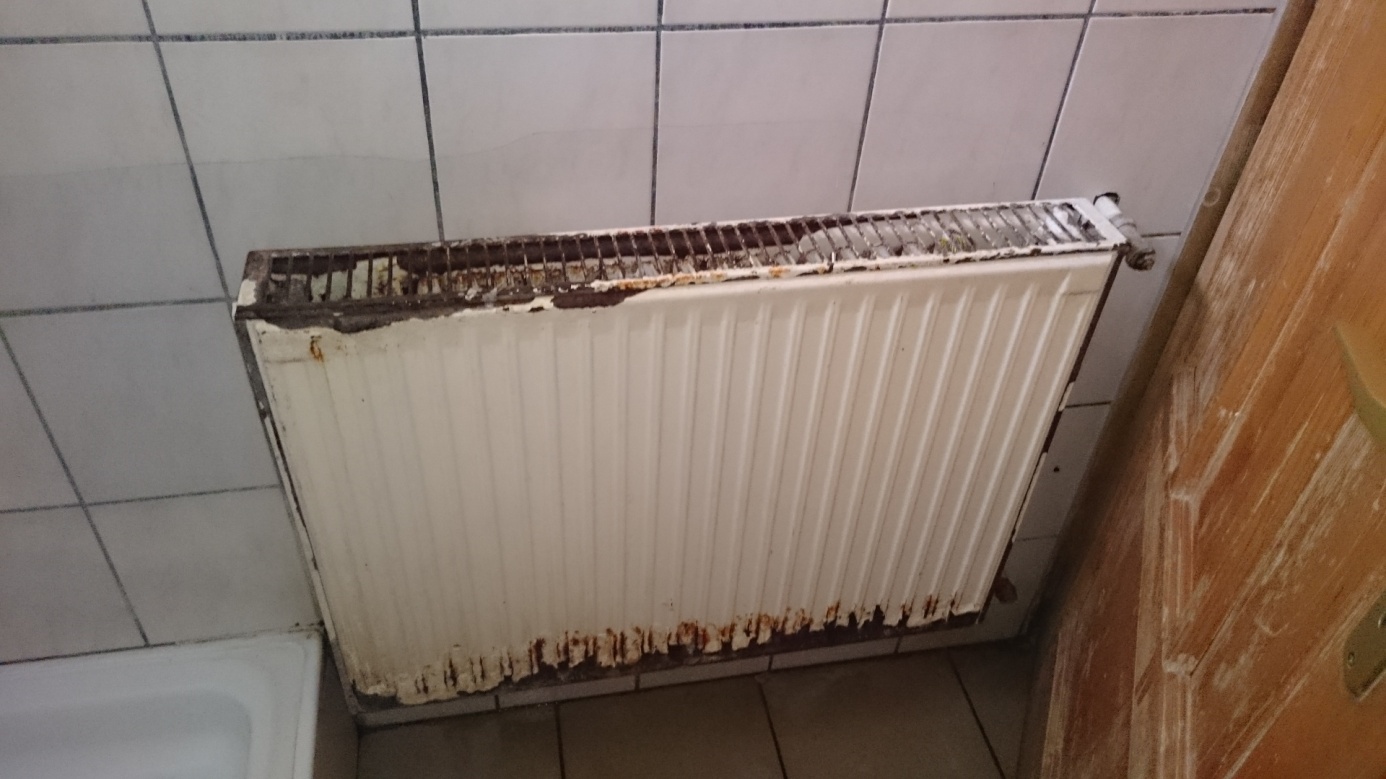 8. kép – erősen korrodált lemezradiátor hőleadó vizes helyiségben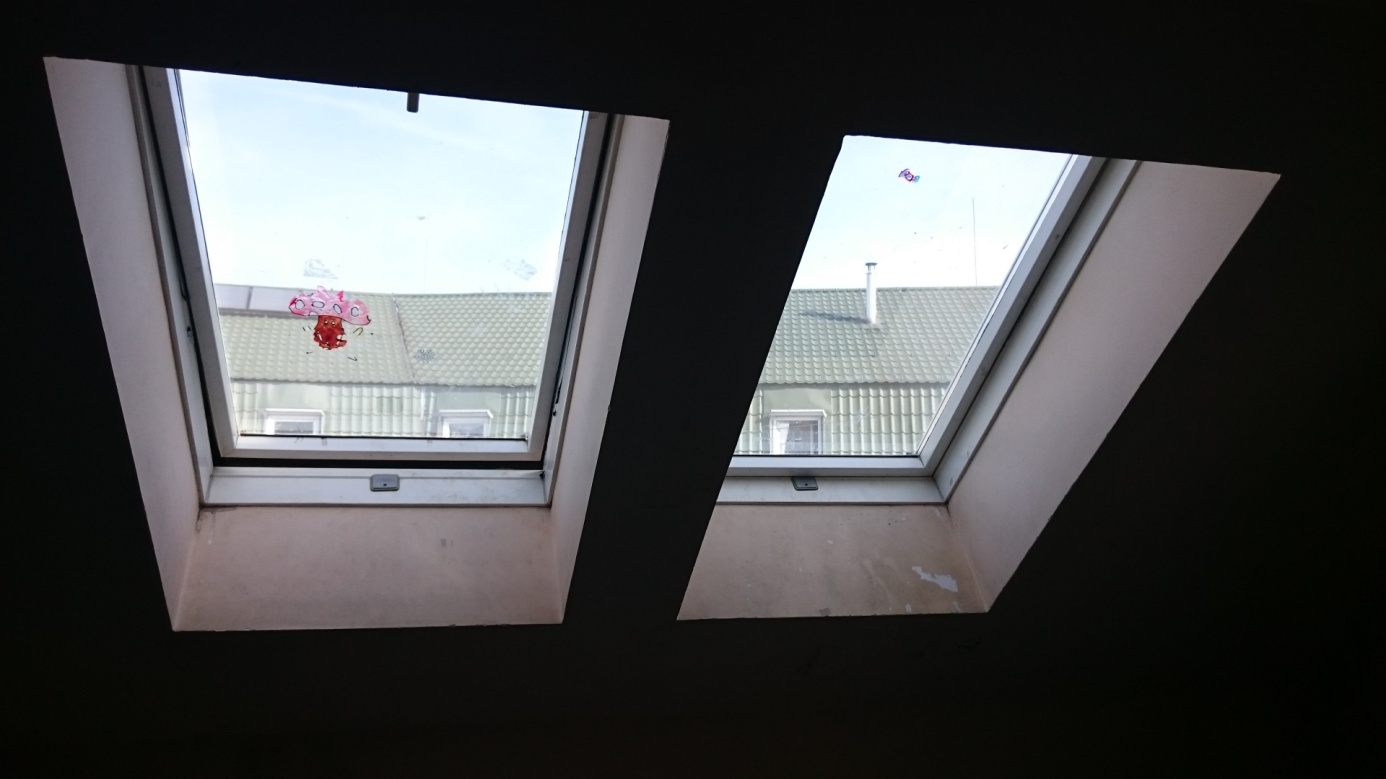 9. kép – műanyag hőszigetelt tetősíkú nyílászárók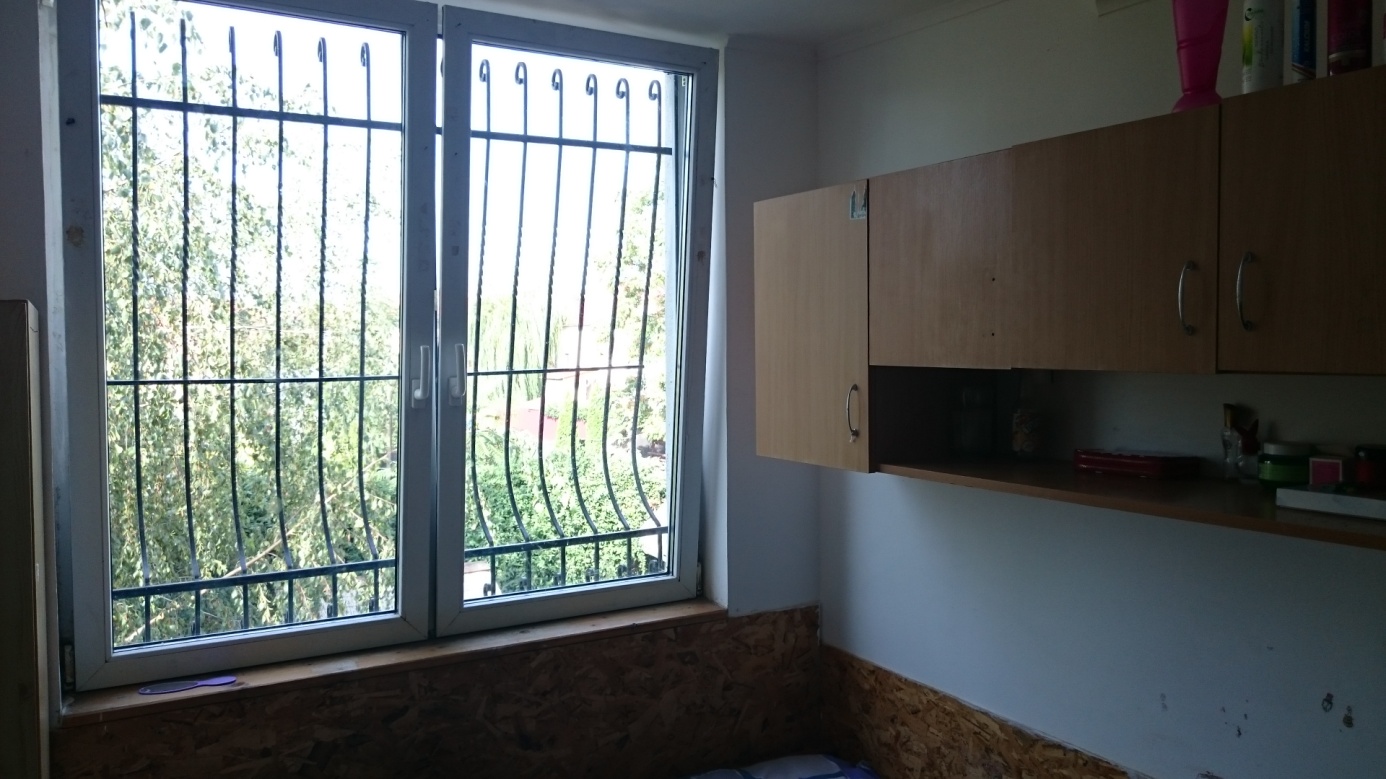 10. kép – műanyag hőszigetelt nyílászárók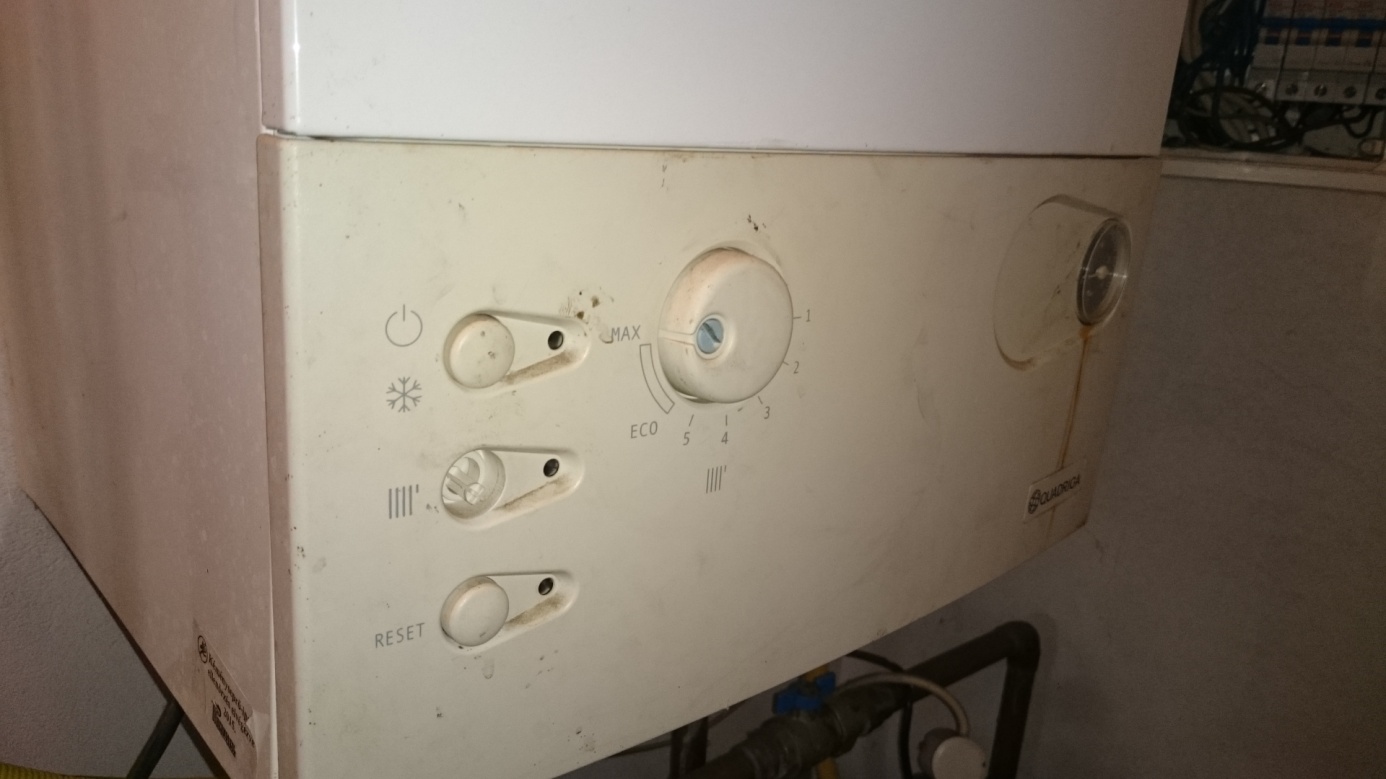 11. kép – gázüzemű kazán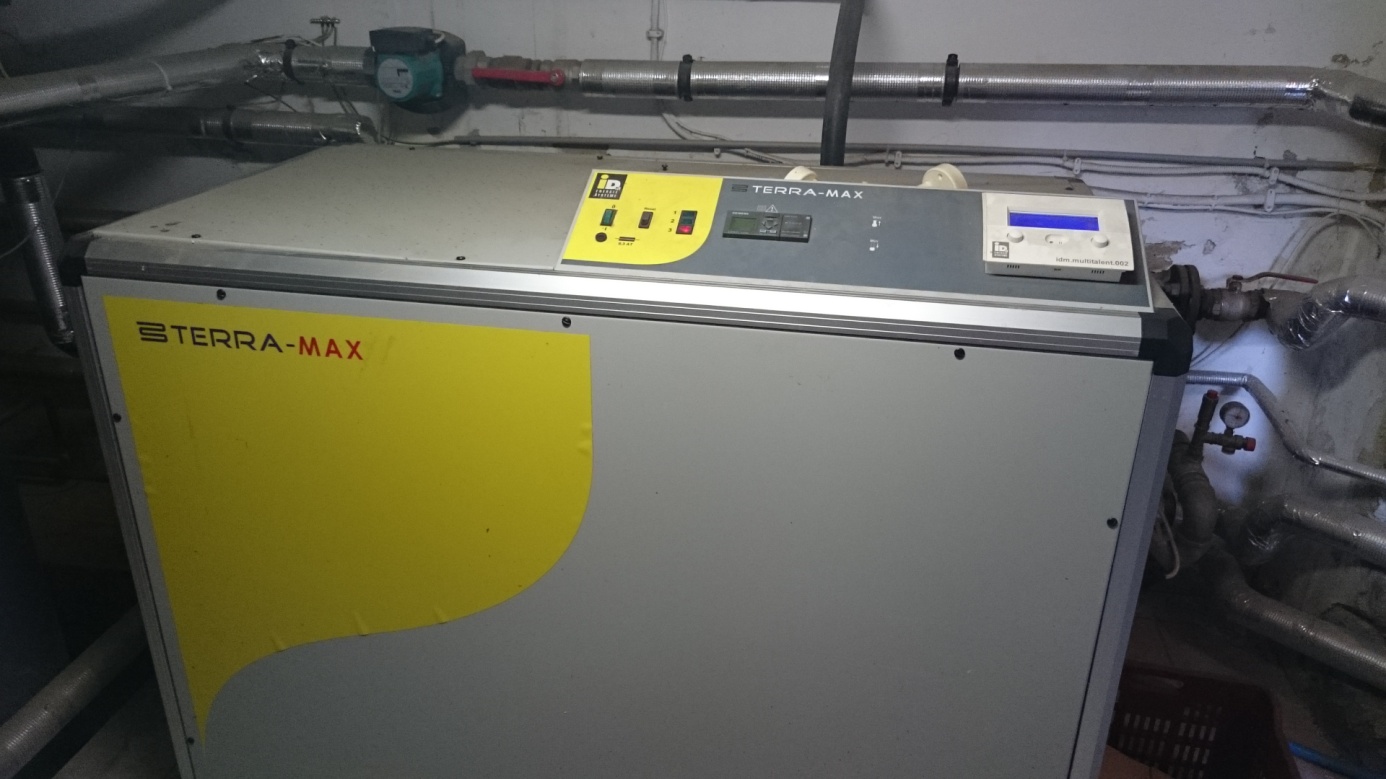 12. kép – Hőszivattyú az épület pincéjébenJelen fotódokumentáció 12 db számozott képet tartalmaz. Jelen fotódokumentáció műleírással együtt értelmezendő.Nyíregyháza, 2015. szeptemberHajdu Gyulaokleveles építőmérnőképítészmérnök, tervező szakmérnöképületszerkezeti szakértő, energetikai tanúsítóÉ-15-0148, TT-15-0387SZÉS-1, SZÉS-2, TÉ-15-30059